Verslag 2014-4Vergadering wijkplatform Oldenbarneveld van 1 december 2014.Aanwezig: Zie bijlage presentielijstOpeningVergadering geopend door de secretaris.Ruud Koch heeft zijn functie neergelegd omdat hij zich niet kon vinden in een aantal zaken met betrekking tot het wijkplatform.Verslagen/notulenHet verslag 2014-3 van 29 september 2014 is zonder aanpassing vastgesteld.Mededelingen/binnengekomen stukkenWilleke Heijkoop van Welzijn Barneveld heeft in het kader van het project “In de Buurt” een buurtonderzoek gedaan. Het onderzoek, middels een enquête,  is reeds uitgevoerd in de Begoniastraat, Hortensiastraat en Azaleastraat.  De  enquête in de Rozenstraat, Tulpenstraat, Brummelkamperweg en de Narcissenstraat volgt binnenkort. Eerste algemene indruk is dat bewoners het fijn vinden in de wijk te wonen. Meer contact met buren vinden de meeste niet nodig terwijl sommigen het fijn vinden als mensen langs komen. Wat er met de uitkomst van het onderzoek gaat gebeuren weet Willeke nog niet. Inmiddels is het “sfeerverslag” rond gestuurd.In 2015 wijzigt de wijze van ondersteuning. Als proef zullen de ondersteuners alleen aanwezig zijn als de agenda daar toe aanleiding geeft. Dus wil je ondersteuning als platform lid dan zal je dat als agendapunt moeten aanmelden, evenzo zullen de ondersteuners hun mededelingen ook als agendapunt opvoeren. De concept agenda wordt hiertoe 3 weken voor de vergadering aan iedereen toegestuurd, na opgave van wijzigingen of nieuwe punten wordt de agenda uiterlijk 1 week voor de vergadering aan iedereen gemailed. De wijkplatform coördinator, in ons geval Els van Beurden, blijft altijd de vergaderingen bijwonen en is dus tevens contactpersoon richting de ondersteuners.Op 19 januari 2015 van 17.00 uur t/m 19.00 uur zal er op het Oldenbarneveldplein een nieuwjaarsreceptie gehouden worden voor de wijk. Om onze niet westerse allochtonen hier ook aan mee te laten doen is besloten tijdens de receptie geen alcohol te schenken.Het wijkplatform heeft zich opgegeven voor de Nationale Buitenspeeldag in juni 2015. Om het draaiboek en begroting op te stellen zal er een “werkgroep” samengesteld moeten worden. De werkgroep zal moetenbepalen wat, waar en voor wie er activiteiten georganiseerd moeten worden. Vanuit Beactive zullen voor deze dag per wijkplatform 5 MAS-stagiaires beschikbaar zijn.OndersteunersAlle actiepunten van de ondersteuners zijn afgehandeld.Informatie door ondersteuners. De wijkagent, Bas v/d Hee, gaf aan dat als er zaken zijn waar aandacht aan besteed moet worden dit via de secretaris aan hem doorgegeven kan worden. Wel gaf hij aan dat we oudejaarsavond moeten zien als een feest, dus bekijk goed wat overlast is en wat vernielingen zijn.Bij afwezigheid van Petra van Dam van de woningstichting heeft Annalies Duits de voortgang in het kort aangegeven. De “Rode” flat is gereed voor inmeten door de bewoners, oplevering wacht op het voltooien van de bestrating door de gemeente. De “Blauwe” flat zal zoals het zich nu laat aanzien eind maart begin april opgeleverd worden.Petra van Dam heeft kort toegelicht wat het door haar geschreven wijkplan inhoud. Het doel is om mensen prettig te laten wonen in de wijk. De vroegere overdracht naar wijkbewoners (Stichting Oldenbarneveld) is helaas niet gelukt. Met dit nieuwe plan hoopt de woningstichting dat het wel lukt. De woningstichting investeert in een schone en veilige wijk. In het wijkplan zijn punten gekozen waar de focus op ligt zoals “Sociale Cohesie” het doel om mensen prettig met elkaar om te laten gaan. Ook wordt er geïnventariseerd wat de behoeften zijn van ouderen en niet westerse allochtonen in de wijk. Het doen van straattafel gesprekken en het inzetten van de “koffiekar” zal gebruikt worden om mensen bij de wijk te betrekken. De woningstichting ziet voor dit wijkplan het wijkplatform als een sleutelfiguur. Benoeming nieuwe voorzitterVoor het voorzitterschap waren twee kandidaten Ruurd Blomsma en Annalies Duits. Met een anonieme stemming is  met 8 stemmen voor, 2 stemmen tegen en 1 onthouding Annalies Duits gekozen tot nieuwe voorzitter. Wij wensen Annalies veel wijsheid en leiderschap in de nieuwe functie.Info van de werkgroep VerkeerDe werkgroep heeft veel contact gehad met Veilig Verkeer Nederland en heeft een commitment aangegaan om de eerst komende 3 jaar elk jaar een veilig verkeer evenement te organiseren in de wijk, hiervoor zal op 6 december een “Buurtlabel” uitgereikt worden aan het wijkplatform teven zal door VVN die dag een remproef demonstratie gehouden worden waarbij iedereen kan zien hoe lang de remweg bij 30km/uur en bij 50km/uur is.Info werkgroep veilgheid/leefbaarheidDe werkgroep is kort geleden bij elkaar geweest en hebben een rondgang door de wijk  gemaakt. Een aandachtspunt is rommel in de wijk, wellicht is, volgens de werkgroep, een idee om jongeren de prullenbakken te laten schilderen of te voorzien van zelf gemaakte stickers. Meldingen ten aanzien van wegonderhoud kan rechtstreeks aan de gemeente doorgegeven worden en hoeft dus niet via het wijkplatform. Voor de problemen met afvalcontainers die lang bij de weg blijven staan en de afhandeling van de klachten ten aanzien daarvan zal Els van Beurden navraag doen bij de gemeente (actie 19)en de bevindingen doorgeven aan de secretaris.Info van de Whatsapp-groepIn de groep zitten op dit moment 50 personen. De groep bestaat uit bewoners van de wijken Oldenbarneveld en de Lors. Martine van Breugem en Dicky Bessemsen zijn degene die de selectie doen bij de aanmeldingen voor de groep. Volgens beide dames wil de gemeente in 2015 meer aandacht gaan besteden aan whatsapp groepen. Het leek de beide dames ook een goed idee om de leden van de werkgroep veiligheid/leefbaarheid op te nemen in de whatsapp groep.Afhandeling actiepuntenHet actiepunt 12 met betrekking tot de verkeersdeskundige is opgepakt door de werkgroep verkeer. Actiepunt 14, werven nieuwe leden heeft nog steeds de aandacht van voorzitter en secretaris.Concept jaarplan 2015Het concept is in grote lijnen goedgekeurd, wel vind Els van Beurden dat er ten aanzien van de werkgroepen wel een planning met budget moet komen voor de in het jaarplan genoemde activiteiten. De secretaris zal samen met de voorzitter en de werkgroepen trachten dit voor de vergadering van 21 januari voor elkaar te krijgen (actie 20).LedenbestandDoor gebruik te maken van de koffiekar van de woningstichting wil het wijkplatform dit jaar meer leden werven. Door meer evenementen te organiseren (zoals er geweest zijn rem demo, buitenspeeldag )wil het wijkplatform ook meer bekendheid in de wijk krijgen en daardoor wellicht meer leden te krijgen.Sluiten vergaderingDoor de verkiezing van de voorzitter is de vergadering licht uitgelopen, vergadering gesloten om 22.15 uur.Bijlagen:1.Actiepuntenlijst2.PresentielijstBijlage 1ActiepuntenlijstBijlage 2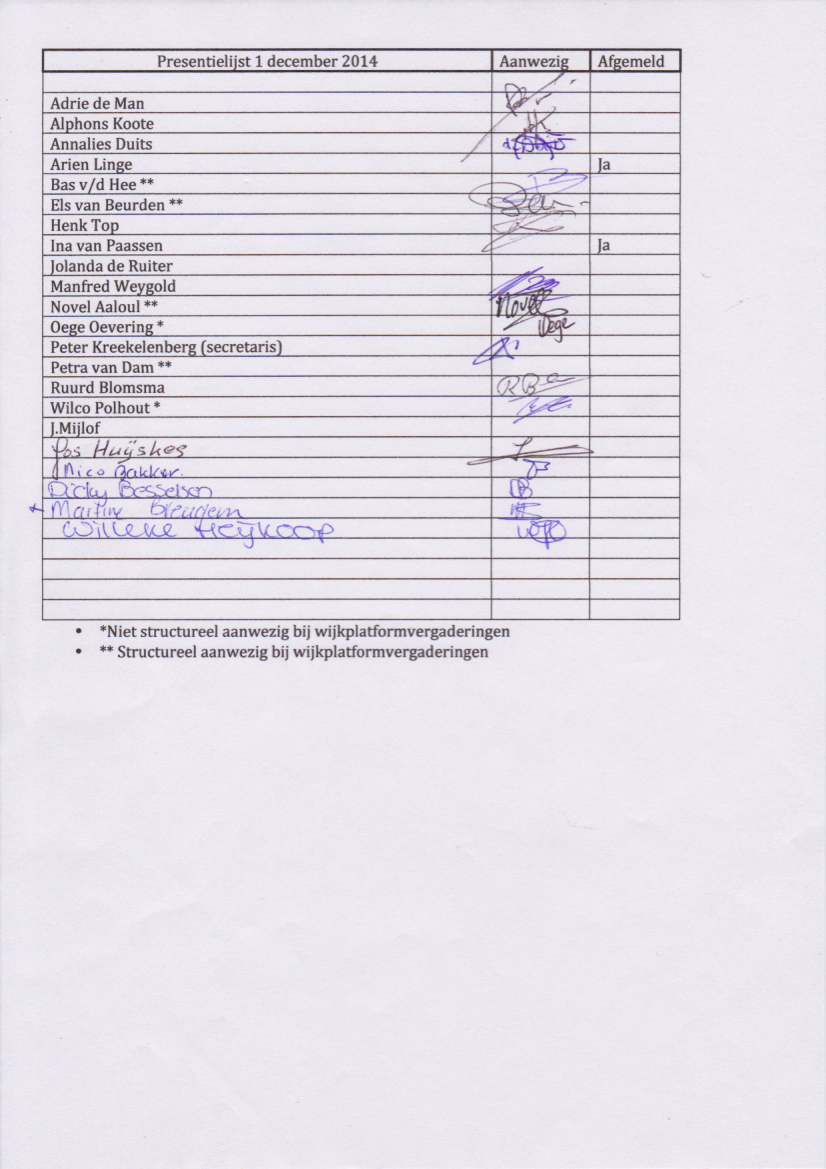 nr.datumactiewiewanneer1221-02-2014Maken rondgang met verkeersdeskundigewerkgroepZit in plan werkgroep1421-01-2014Nieuwe leden werven wijkplatformAnnalies/PeterLoopt1829-09-2014Actieplan 2015allen21-01-20151901-12-2014Afhandeling klachten vuilcontainersEls van Beurden21-01-20152001-12-2014Planning en budget voor actieplannen werkgroepen opnemen in jaarplanAnnalies/Peter en werkgroepen21-01-2015